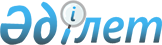 2021-2023 жылдарға арналған Бородулиха ауданы Подборный ауылдық округінің бюджеті туралыШығыс Қазақстан облысы Бородулиха аудандық мәслихатының 2021 жылғы 19 қаңтардағы № 2-17-VII шешімі. Шығыс Қазақстан облысының Әділет департаментінде 2021 жылғы 26 қаңтарда № 8368 болып тіркелді
      ЗҚАИ-ның ескертпесі.

      Құжаттың мәтінінде түпнұсқаның пунктуациясы мен орфографиясы сақталған.
      Қазақстан Республикасының 2008 жылғы 4 желтоқсандағы Бюджет кодексінің 9-1 және 75 баптарына, Қазақстан Республикасының 2001 жылғы 23 қаңтардағы "Қазақстан Республикасындағы жергілікті мемлекеттік басқару және өзін-өзі басқару туралы" Заңының 6 бабының 1-тармағының 1) тармақшасына, Бородулиха аудандық мәслихатының 2020 жылғы 25 желтоқсандағы № 56-5-VI "2021-2023 жылдарға арналған аудандық бюджет туралы" (Нормативтік құқықтық актілерді мемлекеттік тіркеу тізілімінде 8256 нөмірімен тіркелген) шешіміне сәйкес, Бородулиха аудандық мәслихаты ШЕШІМ ҚАБЫЛДАДЫ:
      1. 2021-2023 жылдарға арналған Подборный ауылдық округінің бюджеті тісінше 1, 2, 3-қосымшаларға сәйкес, соның ішінде 2021 жылға мынадай көлемдерде бекітілсін:
      1) кірістер – 18499 мың теңге, соның ішінде:
      салықтық түсімдер – 2487 мың теңге;
      салықтық емес түсімдер – 0 теңге;
      негізгі капиталды сатудан түсетін түсімдер –0 теңге;
      трансферттер түсімі – 16012 мың теңге;
      2) шығындар – 18899 мың теңге;
      3) таза бюджеттік кредиттеу – 0 теңге; 
      4) қаржы активтерімен операциялар бойынша сальдо – 0 теңге;
      5) бюджет тапшылығы (профициті) – - 400 мың теңге;
      6) бюджет тапшылығын қаржыландыру (профицитін пайдалану) – 400 мың теңге, соның ішінде:
      бюджет қаражатының пайдаланылатын қалдықтары – 400 мың теңге.
      Ескерту. 1 тармақ жаңа редакцияда - Шығыс Қазақстан облысы Бородулиха аудандық мәслихатының 23.07.2021 № 8-11-VII шешімімен (01.01.2021 бастап қолданысқа енгізіледі).


      2. 2021 жылға арналған Подборный ауылдық округ бюджетіне аудандық бюджеттен берілетін бюджеттік субвенцияның көлемі 16012 мың теңге сомасында ескерілсін. 
      3. Бородулиха аудандық мәслихатының келесі шешімдерінің күші жойылды деп танылсын:
      1) Бородулиха аудандық мәслихатының 2020 жылғы 16 қаңтардағы № 46-17-VI "2020-2022 жылдарға арналған Бородулиха ауданы Подборный ауылдық округінің бюджеті туралы" (Нормативтік құқықтық актілерді мемлекеттік тіркеу тізілімінде 6626 нөмірімен тіркелген, Қазақстан Республикасы нормативтік құқықтық актілерінің электрондық түрдегі Эталондық бақылау банкінде 2020 жылғы 24 қаңтарда жарияланған) шешімі;
      2) Бородулиха аудандық мәслихатының 2020 жылғы 25 желтоқсандағы № 56-20-VI "Бородулиха аудандық мәслихатының 2020 жылғы 16 қаңтардағы № 46-17-VI "2020-2022 жылдарға арналған Бородулиха ауданы Подборный ауылдық округінің бюджеті туралы" шешіміне өзгерістер енгізу туралы" (Нормативтік құқықтық актілерді мемлекеттік тіркеу тізілімінде 8126 нөмірімен тіркелген, Қазақстан Республикасы нормативтік құқықтық актілерінің электрондық түрдегі Эталондық бақылау банкінде 2021 жылғы 8 қаңтарда жарияланған) шешімі.
      4. Осы шешім 2021 жылғы 1 қаңтардан бастап қолданысқа енгізіледі. 2021 жылға арналған Подборный ауылдық округінің бюджеті
      Ескерту. 1 қосымша жаңа редакцияда - Шығыс Қазақстан облысы Бородулиха аудандық мәслихатының 23.07.2021 № 8-11-VII шешімімен (01.01.2021 бастап қолданысқа енгізіледі). 2022 жылға арналған Подборный ауылдық округінің бюджеті 2023 жылға арналған Подборный ауылдық округінің бюджеті
					© 2012. Қазақстан Республикасы Әділет министрлігінің «Қазақстан Республикасының Заңнама және құқықтық ақпарат институты» ШЖҚ РМК
				
      Сессия төрағасы 

А. Аубакиров

      Аудандық мәслихат хатшысы 

У. Майжанов
Бородулиха аудандық 
мәслихатының 2021 жылғы 
19 қаңтардағы № 2-17-VII 
шешіміне 1-қосымша
Санаты
Санаты
Санаты
Санаты
Санаты
Санаты
   Сома   
(мың теңге)
Сыныбы
Сыныбы
Сыныбы
Сыныбы
   Сома   
(мың теңге)
Ішкі сыныбы
Ішкі сыныбы
   Сома   
(мың теңге)
Кiрiстер атауы
   Сома   
(мың теңге)
I.КІРІСТЕР
18499
1
1
Салықтық түсiмдер
2487
04
04
Меншікке салынатын салықтар
2487
1
Мүлiкке салынатын салықтар
17
3
Жер салығы
78
4
Көлiк құралдарына салынатын салық
2392
2
2
Салықтық емес түсімдер
0
3
3
Негізгі капиталды сатудан түсетін түсімдер
0
 4
 4
Трансферттер түсімі 
16012
02
02
Мемлекеттiк басқарудың жоғары тұрған органдарынан түсетiн трансферттер
16012
3
Аудандардың (облыстық маңызы бар қаланың) бюджетінен трансферттер
16012
Функционалдық топ
Функционалдық топ
Функционалдық топ
Функционалдық топ
Функционалдық топ
Функционалдық топ
Сома 
(мың теңге)
Кіші функция
Кіші функция
Кіші функция
Кіші функция
Кіші функция
Сома 
(мың теңге)
Бюджеттік бағдарламалардың әкімшісі
Бюджеттік бағдарламалардың әкімшісі
Бюджеттік бағдарламалардың әкімшісі
Сома 
(мың теңге)
Бағдарлама
Бағдарлама
Сома 
(мың теңге)
Атауы
Сома 
(мың теңге)
II. ШЫҒЫНДАР
18899
01
Жалпы сипаттағы мемлекеттiк қызметтер
15418
1
1
Мемлекеттi басқарудың жалпы функцияларын орындайтын өкiлдi, атқарушы және басқа органдар
15418
124
Аудандық маңызы бар қала, ауыл, кент, ауылдық округ әкімінің аппараты
15418
001
Аудандық маңызы бар қала, ауыл, кент, ауылдық округ әкімінің қызметін қамтамасыз ету жөніндегі қызметтер
15418
022
Мемлекеттік органның күрделі шығыстары
900
06
Әлеуметтiк көмек және әлеуметтiк қамсыздандыру
900
9
9
Әлеуметтiк көмек және әлеуметтiк қамтамасыз ету салаларындағы өзге де қызметтер 
900
124
Аудандық маңызы бар қала, ауыл, кент, ауылдық округ әкімінің аппараты
900
026
Жергілікті деңгейде халықты жұмыспен қамтуды қамтамасыз ету
900
 07
Тұрғын үй-коммуналдық шаруашылық
1480
3
3
Елді мекендерді көркейту
1480
124
Аудандық маңызы бар қала, ауыл, кент, ауылдық округ әкімінің аппараты
1480
008
Елді мекендердегі көшелерді жарықтандыру 
1210
009
Елді мекендердің санитариясын қамтамасыз ету
270
12
Көлiк және коммуникация
1101
1
1
Автомобиль көлiгi
1101
124
Аудандық маңызы бар қала, ауыл, кент, ауылдық округ әкімінің аппараты
1101
013
Аудандық маңызы бар қалаларда, ауылдарда, кенттерде, ауылдық округтерде автомобиль жолдарының жұмыс істеуін қамтамасыз ету
1101
ІІІ. Таза бюджеттік кредиттеу
0
IV.Қаржы активтерімен операциялар бойынша сальдо
0
Қаржы активтерін сатып алу
0
Мемлекеттiң қаржы активтерiн сатудан түсетiн түсiмдер 
0
V. Бюджет тапшылығы (профициті)
-400
VI. Бюджет тапшылығын қаржыландыру (профицитін пайдалану)
400
16
Қарыздар өтеу
400
8
8
Бюджет қаражаттарының пайдаланылатын қалдықтары
400
1
Бюджет қаражаты қалдықтары
400
1
Бюджет қаражаттарының бос қалдықтары
400Бородулиха аудандық 
мәслихатының 2021 жылғы 
19 қаңтардағы № 2-17-VII 
шешіміне 2-қосымша
Санаты
Санаты
Санаты
Санаты
Сома (мың теңге)
Сыныбы
Сыныбы
Сыныбы
Сома (мың теңге)
Ішкі сыныбы
Ішкі сыныбы
Сома (мың теңге)
Кiрiстер атауы
Сома (мың теңге)
I.КІРІСТЕР
18858
1
Салықтық түсiмдер
2388
04
Меншікке салынатын салықтар
2388
1
Мүлiкке салынатын салықтар
17
3
Жер салығы
82
4
Көлiк құралдарына салынатын салық
2512
2
Салықтық емес түсiмдер
0
3
Негізгі капиталды сатудан түсетін түсімдер
0
4
Трансферттер түсімі 
16247
02
Мемлекеттiк басқарудың жоғары тұрған органдарынан түсетiн трансферттер
16247
3
Аудандардың (облыстық маңызы бар қаланың) бюджетінен трансферттер
16247
Функционалдық топ
Функционалдық топ
Функционалдық топ
Функционалдық топ
Функционалдық топ
Сома (мың  теңге)
Кіші функция
Кіші функция
Кіші функция
Кіші функция
Сома (мың  теңге)
Бюджеттік бағдарламалардың әкімшісі
Бюджеттік бағдарламалардың әкімшісі
Бюджеттік бағдарламалардың әкімшісі
Сома (мың  теңге)
Бағдарлама
Бағдарлама
Сома (мың  теңге)
Атауы
Сома (мың  теңге)
II. ШЫҒЫНДАР
18858
01
Жалпы сипаттағы мемлекеттiк қызметтер
15243
1
Мемлекеттi басқарудың жалпы функцияларын орындайтын өкiлдi, атқарушы және басқа органдар
15243
124
Аудандық маңызы бар қала, ауыл, кент, ауылдық округ әкімінің аппараты
15243
001
Аудандық маңызы бар қала, ауыл, кент, ауылдық округ әкімінің қызметін қамтамасыз ету жөніндегі қызметтер
15243
06
Әлеуметтiк көмек және әлеуметтiк қамсыздандыру
903
9
Әлеуметтiк көмек және әлеуметтiк қамтамасыз ету салаларындағы өзге де қызметтер 
903
124
Аудандық маңызы бар қала, ауыл, кент, ауылдық округ әкімінің аппараты
903
026
Жергіліктідеңгейде халықты жұмыспен қамтуды қамтамасыз ету
903
07
Тұрғын үй-коммуналдық шаруашылық
1555
3
Елді-мекендерді көркейту
1555
124
Аудандық маңызы бар қала, ауыл, кент, ауылдық округ әкімінің аппараты
1555
008
Елді мекендердегі көшелерді жарықтандыру 
1271
009
Елді мекендердің санитариясын камтамсыз ету
284
12
Көлiк және коммуникация
1157
1
Автомобиль көлiгi
1157
124
Аудандық маңызы бар қала, ауыл, кент, ауылдық округ әкімінің аппараты
1157
013
Аудандық маңызы бар қалаларда, ауылдарда, кенттерде, ауылдық округтерде автомобиль жолдарының жұмыс істеуін қамтамасыз ету
1157
ІІІ.Таза бюджеттік кредиттеу
0
IV.Қаржы активтерімен жасалатын операциялар бойынша сальдо
0
Қаржы активтерін сатып алу
0
Мемлекеттiң қаржы активтерiн сатудан түсетiн түсiмдер
0
V. Бюджет тапшылығы (профициті)
0
VI. Бюджет тапшылығын қаржыландыру (профицитін пайдалану)
0Бородулиха аудандық 
мәслихатының 2021 жылғы 
19 қаңтардағы № 2-17-VII 
шешіміне 3-қосымша
Санаты
Санаты
Санаты
Санаты
Сома (мың теңге)
Сыныбы
Сыныбы
Сыныбы
Сома (мың теңге)
Ішкі сыныбы
Ішкі сыныбы
Сома (мың теңге)
Кiрiстер атауы
Сома (мың теңге)
I.КІРІСТЕР
18858
1
Салықтық түсiмдер
2388
04
Меншікке салынатын салықтар
2388
1
Мүлiкке салынатын салықтар
17
3
Жер салығы
82
4
Көлiк құралдарына салынатын салық
2512
2
Салықтық емес түсiмдер
0
3
Негізгі капиталды сатудан түсетін түсімдер
0
4
Трансферттер түсімі 
16247
02
Мемлекеттiк басқарудың жоғары тұрған органдарынан түсетiн трансферттер
16247
3
Аудандардың (облыстық маңызы бар қаланың) бюджетінен трансферттер
16247
Функционалдық топ
Функционалдық топ
Функционалдық топ
Функционалдық топ
Функционалдық топ
Сома (мың теңге)
Кіші функция
Кіші функция
Кіші функция
Кіші функция
Сома (мың теңге)
Бюджеттік бағдарламалардың әкімшісі
Бюджеттік бағдарламалардың әкімшісі
Бюджеттік бағдарламалардың әкімшісі
Сома (мың теңге)
Бағдарлама
Бағдарлама
Сома (мың теңге)
Атауы
Сома (мың теңге)
II. ШЫҒЫНДАР
19183
01
Жалпы сипаттағы мемлекеттiк қызметтер
15430
1
Мемлекеттi басқарудың жалпы функцияларын орындайтын өкiлдi, атқарушы және басқа органдар
15430
124
Аудандық маңызы бар қала, ауыл, кент, ауылдық округ әкімінің аппараты
15430
001
Аудандық маңызы бар қала, ауыл, кент, ауылдық округ әкімінің қызметін қамтамасыз ету жөніндегі қызметтер
15430
06
Әлеуметтiк көмек және әлеуметтiк қамсыздандыру
905
9
Әлеуметтiк көмек және әлеуметтiк қамтамасыз ету салаларындағы өзге де қызметтер 
905
124
Аудандық маңызы бар қала, ауыл, кент, ауылдық округ әкімінің аппараты
905
026
Жергілікті деңгейде халықты жұмыспен қамтуды қамтамасыз ету
905
07
Тұрғын үй-коммуналдық шаруашылық
1634
3
Елді-мекендерді көркейту
1634
124
Аудандық маңызы бар қала, ауыл, кент, ауылдық округ әкімінің аппараты
1634
008
Елді-мекендердегі көшелерді жарықтандыру 
1335
009
Елді мекендердің санитариясын камтамсыз ету
299
12
Көлiк және коммуникация
1214
1
Автомобиль көлiгi
1214
124
Аудандық маңызы бар қала, ауыл, кент, ауылдық округ әкімінің аппараты
1214
013
Аудандық маңызы бар қалаларда, ауылдарда, кенттерде, ауылдық округтерде автомобиль жолдарының жұмыс істеуін қамтамасыз ету
1214
ІІІ.Таза бюджеттік кредиттеу
0
IV.Қаржы активтерімен жасалатын операциялар бойынша сальдо
0
Қаржы активтерін сатып алу
0
Мемлекеттiң қаржы активтерiн сатудан түсетiн түсiмдер
0
V. Бюджет тапшылығы (профициті)
0
VI. Бюджет тапшылығын қаржыландыру (профицитін пайдалану)
0